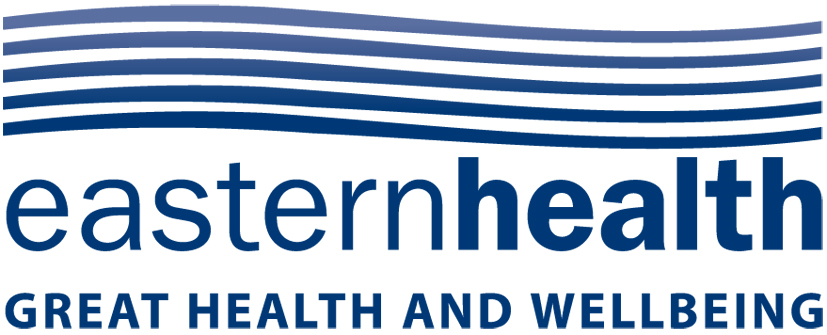 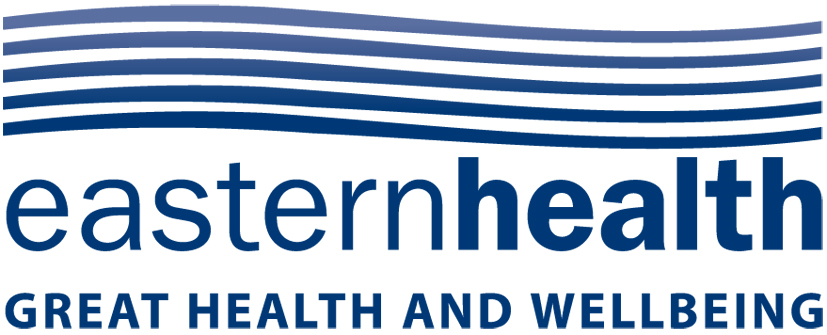 Blood ComponentSpecificationsTimeframe before available for transfusionCollection DetailsRed Blood CellsEmergency O Negative UncrossmatchedImmediatelyPhone blood bankBox Hill – 9895 3487Maroondah – 9871 3575Angliss – 9764 6136Send staff straight to Blood Bank (BB) with Collection of Blood Products form.N.B. Blood Bank must be notified which patient received the blood after transfusion is completed.Red Blood CellsCrossmatched- UrgentGroup and hold sample required.~45 minutes(urgent specimens only)Send staff to BB with Collection of Blood Products form.Red Blood CellsCrossmatched- Non-urgentGroup and hold sample required.Within 3 hoursSend staff to BB with Collection of Blood Products form.Red Blood CellsCrossmatchedIf valid group and hold is available~10-30 minutesSend staff to BB with Collection of Blood Products form.Please note that if antibodies are present then the timeframe for availability of blood can increase significantly.Please note that if antibodies are present then the timeframe for availability of blood can increase significantly.Please note that if antibodies are present then the timeframe for availability of blood can increase significantly.Please note that if antibodies are present then the timeframe for availability of blood can increase significantly.FFP (Plasma) and CryoprecipitateFFP and cryoprecipitate require thawing before issue.~20 minutes for emergency issue AB FFP/Cryoprecipitate~30 minutes for known blood group (EHP historical record)~60 minutes for unknown blood group and requires group and hold sample.Send staff to BB with Collection of Blood Products form.PlateletsThere is a limited supply of platelets available in the BB at BHH.If platelets are ordered from the ARCBS then allow ~2 hours for supply.Send staff to BB with Collection of Blood Products form.